REGULAMIN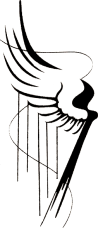 23 Ogólnopolskiego Konkursu„TWÓRCZOŚĆ PLASTYCZNA INSPIROWANA MUZYKĄ DAWNĄ”towarzyszącego40 Ogólnopolskiemu Festiwalowi Zespołów Muzyki Dawnej„SCHOLA CANTORUM”Kalisz 2018ORGANIZATOR:Kaliskie Stowarzyszenie Edukacji Kulturalnej Dzieci i Młodzieży „Schola Cantorum” w Kaliszu.WSPÓŁORGANIZATORZY:Młodzieżowy Dom Kultury im. Władysława Broniewskiego w Kaliszu.Wydział Pedagogiczno-Artystyczny Uniwersytetu im. Adama Mickiewicza w Kaliszu.Państwowa Szkoła Muzyczna I i II stopnia im. H. Melcera w Kaliszu.Centrum Kultury i Sztuki w Kaliszu.MECENASI  FESTIWALU:Miasto KaliszSamorząd Województwa WielkopolskiegoKuratorium Oświaty w PoznaniuStarostwo Powiatowe w KaliszuCELE KONKURSU:1. Popularyzowanie muzyki dawnej wśród dzieci i młodzieży uzdolnionej plastycznie.2. Prezentacja dorobku artystycznego dzieci i młodzieży.3. Twórczy wypoczynek dzieci, młodzieży i ich opiekunów artystycznych.4. Integracja środowisk dzieci i młodzieży uzdolnionej plastycznie i muzycznie.WARUNKI UCZESTNICTWA:1. Udział w konkursie mogą wziąć uczniowie szkół podstawowych, gimnazjów i szkół ponadgimnazjalnych    oraz placówek oświatowo- wychowawczych. 2. Ocena prac obejmuje 3 grupy wiekowe:    - do lat 12    - od 13 do 16 lat    - powyżej lat 16  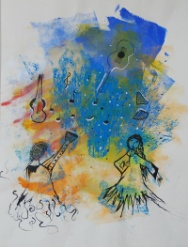 3. Udział w konkursie mogą wziąć prace wykonane techniką:   - malarską   - rysunkową   - graficzną   - rzeźbiarską  (z wyłączeniem form przestrzennych)   - fotograficzną (dopuszcza się transpozycję komputerową fotografii)   - tkaniny artystycznej   - mieszaną4. Format prac:  - prace plastyczne - od A3 do 100 x 70cm
  - fotografie - od 21 x 15cm do 100 x 70cm TERMINY:1. Termin nadsyłania prac - 15 grudnia 2017 r.2. Prace nadesłane po terminie nie będą podlegały ocenie jury (decyduje data stempla pocztowego).6. Adres, na który należy wysyłać prace:MŁODZIEŻOWY DOM KULTURYul. Fabryczna 13-1562-800 KALISZtel./fax:  62 767 25 21e-mail: mdk.kalisz@op.pl z dopiskiem: 23 Ogólnopolski Konkurs„TWÓRCZOŚĆ PLASTYCZNA INSPIROWANA MUZYKĄ DAWNĄ”Oceny prac dokonuje Jury powołane przez Organizatora konkursu.KRYTERIA OCENY PRAC:1. Zgodność treści i formy plastycznej z tematyką konkursu.
 2. Nowe, ciekawe formy realizacji.
 3. Poprawność kompozycji plastycznej.
 4. Ogólny wyraz artystyczny pracy.
Nadesłane prace plastyczne i fotograficzne powinny być kreacją artystyczną idei konkursu. Fotografie mogą dokumentować wydarzenia związane z muzyką dawną.NAGRODY:Laureaci i ich artystyczni opiekunowie otrzymają nagrody rzeczowe.Nagrodą w konkursie jest także ufundowany przez Organizatora udział w warsztatach plastycznych, prowadzonych przez pracowników naukowych Uniwersytetu im. Adama Mickiewicza na Wydziale Pedagogiczno-Artystycznym w Kaliszu.
Nagrodzeni mają wolny wstęp na wszystkie imprezy festiwalowe.
Organizator zapewnia laureatom i ich opiekunom bezpłatne wyżywienie i zakwaterowanie.40 Ogólnopolski Festiwal Zespołów Muzyki Dawnej „SCHOLA CANTORUM” odbędzie się w Kaliszu w dniach: 20 - 25 lutego 2018 r.WARUNKI PRZYJĘCIA PRAC DO UDZIAŁU W KONKURSIE:Praca na odwrocie powinna mieć trwale umocowaną kartę informacyjną, zawierającą następujące dane:– imię i nazwisko oraz wiek autora pracy– imię i nazwisko opiekuna artystycznego– adres, kod, numer telefonu placówki rekomendującej pracę.UWAGA!Prace nie mogą być oprawione w passe-partout  ani w żaden inny sposób.Nadesłane po terminie, wykonane niezgodnie z regulaminem, źle oznaczone lub zniszczone w wyniku niewłaściwego opakowania – nie będą brane pod uwagę.O terminie i miejscu otwarcia wystawy  pokonkursowej Organizator poinformuje do 15 stycznia 2018 r.WAŻNE:Organizator konkursu zastrzega sobie prawo publikowania i reprodukowania prac konkursowych bez wypłacania honorariów autorskich. Osoby nadsyłające prace konkursowe wyrażają zgodę na przetwarzanie i publikowanie przez organizatora konkursu swoich danych osobowych zgodnie z ustawą o ochronie danych osobowych                z dnia 29 sierpnia 1997 roku (Dz.U. Nr 133, poz. 833)Prace nagrodzone i wyróżnione w konkursie przechodzą na własność Organizatora. Pozostałe prace można odebrać w MDK w Kaliszu do 31 marca 2018.r. Organizator nie odsyła zgłoszonych prac.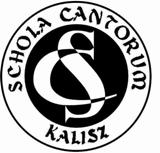 